Five to ThriveWhat 5 things do you need to do everyday to ensure you are living each day to its fullest? What practices/habits bring your soul peace and fulfillment to keep you firing on all cylinders?Write them below and feel free to change the bullet points to something more symbolic to you! 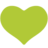 